classes de palavras (Melhora)No dia 07 de abril, fizemos essa atividade. Agora é a hora da melhora.Se você a realizou e enviou suas respostas pelo Moodle, siga o passos de orientação abaixo:1. Abra o Moodle e leia o comentário deixado a sua resposta;2. Copie o comentário referente a essa atividade no início dessa folha;3. Faça as correções necessárias e envia pelo Moodle na data de HOJE.	Se você ainda não realizou essa atividade, agora é a sua chance de recuperar a nota. Responda a todas as questões e envie-as pelo Moodle.(Atividade adaptada de Projeto Athos – Língua Portuguesa)Observe a propaganda a seguir: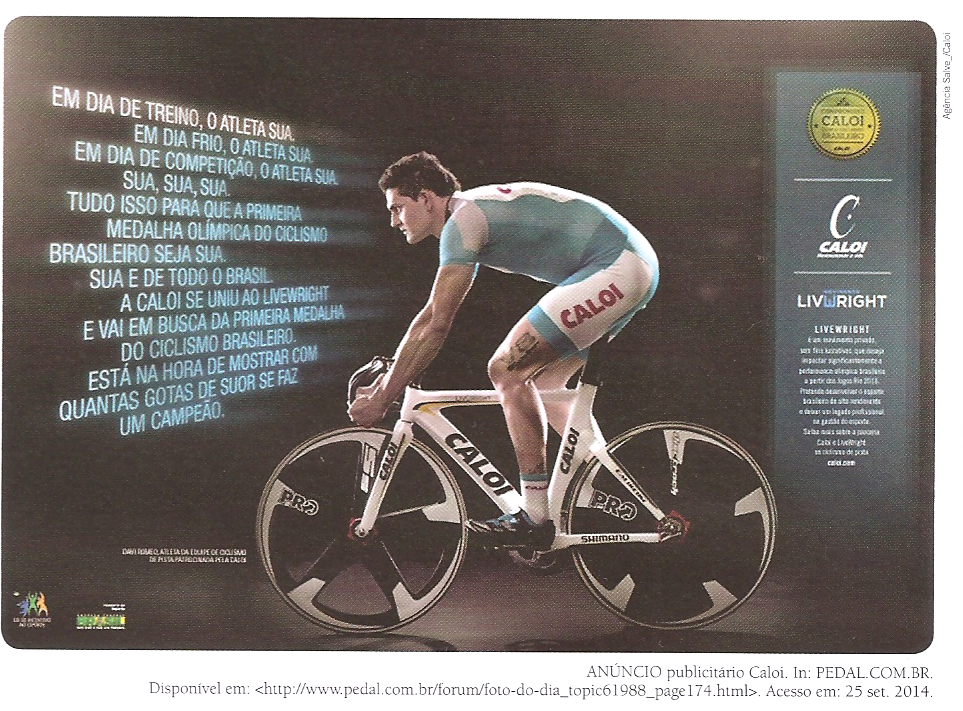 1) O anúncio não apenas vende um produto. O que mais ele faz?2) Quem é o anunciante nesse texto publicitário? E que imagem o anúncio produz do anunciante?3) Que efeito de sentido a repetição da palavra sua produz?4) A palavra sua, ao longo do texto, pertence a diferentes classes gramaticais e exerce diferentes funções. Identifique-as e explique por quê.5) Observe os verbos usados ao longo do texto e faça a analise abaixo:a) Indique a que conjugação esse verbo pertence;b) Indique o modo e o tempo em que ele está conjugado;c) Indique a pessoa e o número em que ele está flexionado.